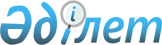 О присвоении наименовании и переименовании улиц и микрорайоновРешение акима поселка Макат Макатского района Атырауской области от 10 декабря 2018 года № 256. Зарегистрировано Департаментом юстиции Атырауской области 20 декабря 2018 года № 4297
      В соответствии с подпунктом 4) статьи 14 Закона Республики Казахстан от 8 декабря 1993 года "Об административно-территориальном устройстве Республики Казахстан", статьей 37 Закона Республики Казахстан от 23 января 2001 года "О местном государственном управлении и самоуправлении в Республике Казахстан" и на основании заключения ономастической комиссии Атырауской области от 17 ноября 2017 года, аким РЕШИЛ:
      1. Присвоить улицам поселка Макат следующие наименования:
      1) Улице № 10- наименование "Ұлыс";
      2) Улице № 1 участка № 67 - наименования "Парасат";
      3) Улице № 6- наименование "Наурыз";
      4) Улице № 3 западного участка - наименование "Әділет";
      5) Улице № 9 - наименование "Ырыс";
      6) Улице № 52- наименование "Самұрық";
      7) Улице № 8- наименование "Игілік";
      8) Улице № 7- наименование "Шұғыла";
      9) Улице № 80 - наименование "Ынтымақ";
      10) Улице № 1 участка №4 - наименование "Бостандық";
      11) Улице № 48 - наименование "Бейбітшілік";
      12) Улице № 5 - наименование "Достық";
      13) Улице № 11- наименование "Бәйтерек";
      14) Улице № 1 микрорайона "Привокзальный" - наименование "Алаш";
      15) Улице № 1 микрорайона "Новостройки" - наименование "Азаттық";
      16) Улице № 54 - наименование "Теміржолшылар";
      17) Улице № 1 участка № 42 - наименование "Егемен";
      18) Улице № 26 - наименование "Майқұдық";
      19) Улице № 1 - наименование "Бастау";
      20) Улице № 12 - наименование "Қара алтын";
      21) Улице № 53 - наименование "Шаңырақ";
      22) Улице № 1 микрорайона "Строительный" - наименование "Береке";
      23) Улице № 49 - наименование "Ақ босаға";
      24) Улице № 22 - наименование "Айқын";
      25) Улице № 23 - наименование "Мирас";
      26) Улице № 46 - наименование "Қорған";
      27) Улице № 51 - наименование "Тұздыкол";
      28) Улице № 78 - наименование "Жастар";
      29) Улице № 1 участка № 4 - наименование "Сарыарқа";
      30) Улице № 1 западного участка третьего села - наименование "Өркен";
      31) Улице № 2 микрорайона "Строительный" - имя "Ерғожа Тауманов";
      32) Улице № 1 западного участка первого села - имя "Ермаш Аманбердиев";
      33) Улице № 1 западного участка второго села - имя "Базарғали Төлекбаев";
      34) Улице № 2 западного участка третьего села - имя "Жұмабай Жұмағалиев";
      35) Улице № 2 участка № 67 - имя "Сәлімгерей Сәбетов";
      36) Улице начиная от государственного учреждения "Средняя школа имени Мұса Баймуханов" до здания филиала коммунального государственного предприятия "Атырау Су арнасы" расположенного в поселке Макат - имя "Нәбира Шағырова";
      37) Улице № 1 микрорайона "Строительный Монтажный Проезд"- имя "Әліби Жангелдин";
      38) Улице № 1 микрорайона "Железнодорожников" - имя "Саламат Мұқашев";
      39) Улице № 2 микрорайона "Железнодорожников" - имя "Сүйеу Әлиев";
      40) Улице расположенной от № 68 квартирных жилых домов до микрорайона "Железнодорожников" - имя "Айман Жұмашева";
      41) Улице № 1 микрорайона "Стройтельный" - имя "Қаныш Сатпаев";
      42) Улице начиная от жилого дома 100/1 до улицы "Северный" - имя "Сәтқұл Бекжанов";
      2. Переименовать следующие улицы:
      1) Улицу "Северный" - наименованием "Мұнайшы газеті";
      2) Улицу "Восточный" - именем "Ләтип Шахатов";
      3) Улицу "Ағайынды Телішевтер" - именем "Телішевтер";
      3. Присвоить комплексу жилых многоэтажных домов 13 дома "а,б,в,г" - наименование микрорайон "Газшылар";
      4. Переименовать микрорайон "Строительный" - на наименование "Болашақ";
      5. Контроль за исполнением настоящего решения оставляю за собой.
      6. Настоящее решение вступает в силу со дня государственной регистрации в органах юстиции, вводится в действие по истечении десяти календарных дней после дня его первого официального опубликования.
					© 2012. РГП на ПХВ «Институт законодательства и правовой информации Республики Казахстан» Министерства юстиции Республики Казахстан
				
      Временно исполняющий
обязанности акима поселка Макат

Сәрсен Б.
